 [Wednesday, May 11, 2022]  Proposal (RFP) for Time and Attendance cum Access control system Proposal for Supply, Installation and Implementation of Biometric system.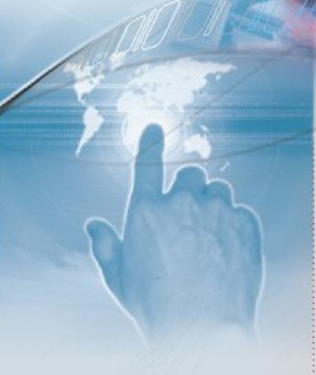 AmpleTrailsSub:-Proposal for Biometric Time and Attendance System.Dear Sir, This is with reference to our discussion. I am sending you Proposal for Supply, of system which can meet your requirement perfectly.  We thank you for giving us the opportunity. We believe AmpleTrails Proposed Solution will meet your requirements perfectly.Further to your mail please find enclosed a financial proposal for the same. We would be glad to provide any further details that you may require. We assure you of our best services and attentions at all times and look forward to a lasting relationship with your organization. Thanks & RegardsShilpa Jain Marketing Manager
+91-9315441053+91-9034757673 Website: www.ampletrails.com Email info@ampletrails.comshilpa@ampletrails.com 
www.ampletrails.com Access Control System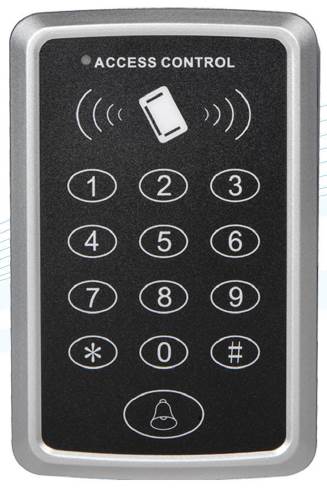 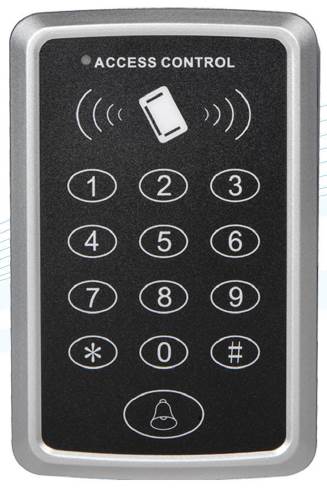 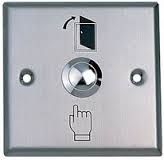 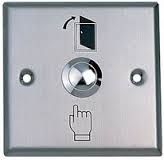 RFID Access    Hardware & Software Commercials Terms & Conditions:Payment:  100% advance through NEFT.Delivery:   Hardware can be supplied & installed within 5-10 working days.Validity of Offer: 10 days from the date of Proposal.Power Point and wiring will be in customer ScopeSome of Our Prestigious Clients are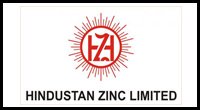 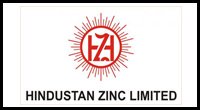 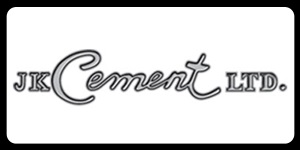 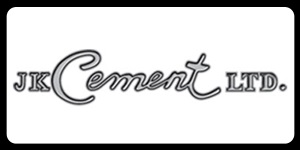 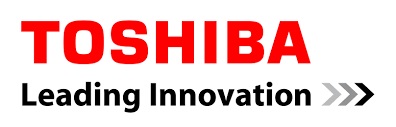 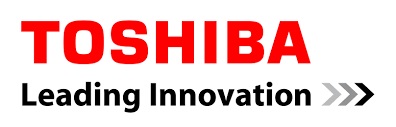 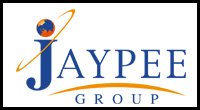 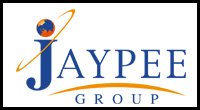 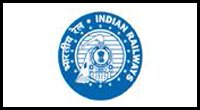 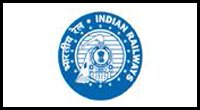 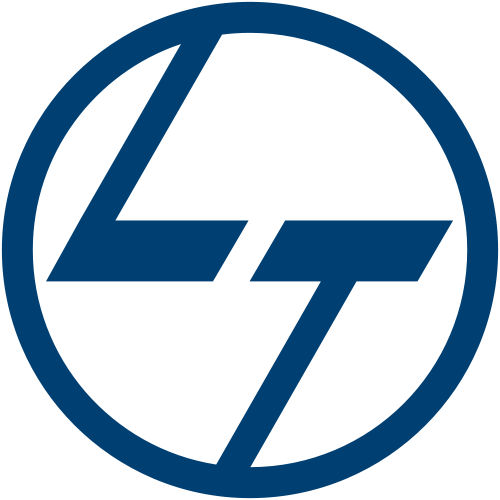 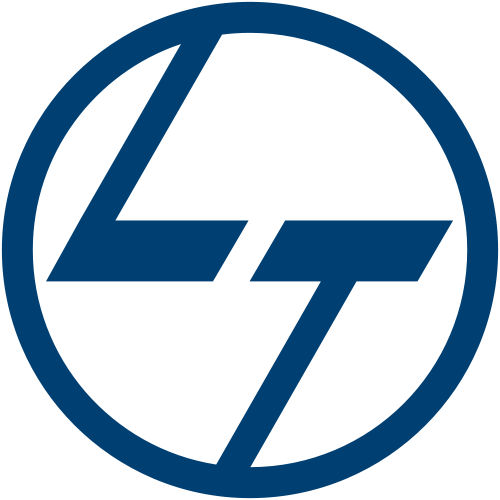 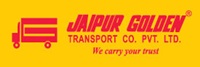 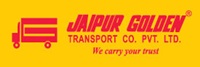 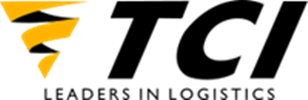 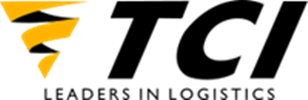 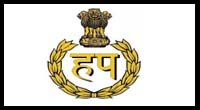 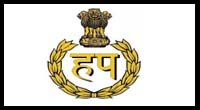 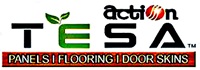 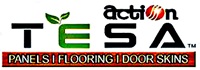 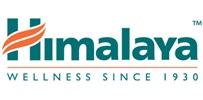 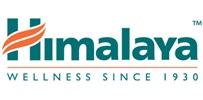 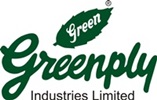 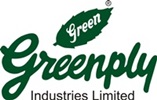 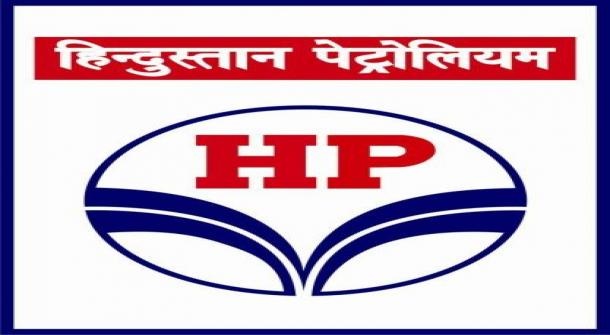 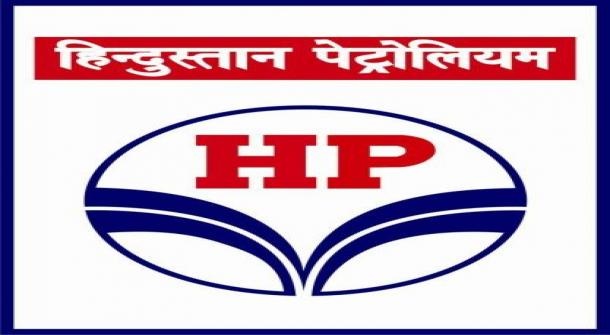 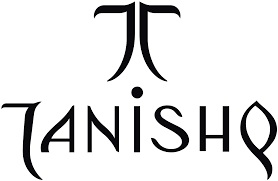 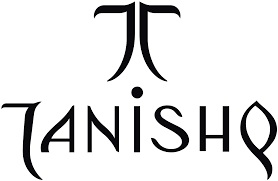 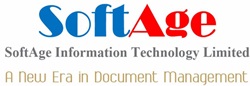 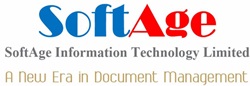 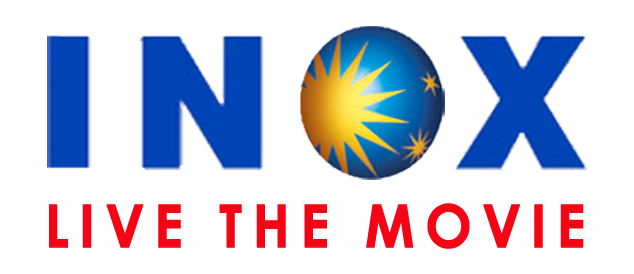 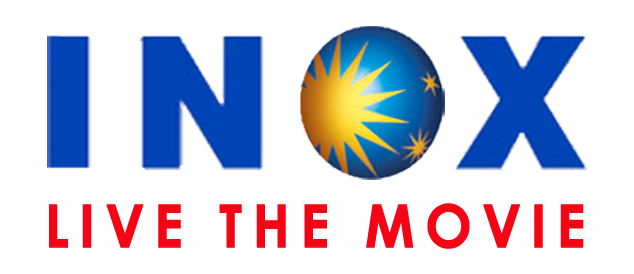 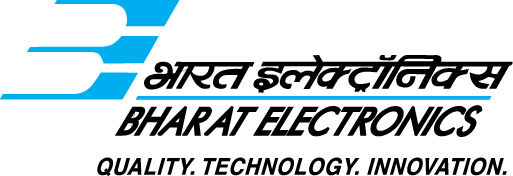 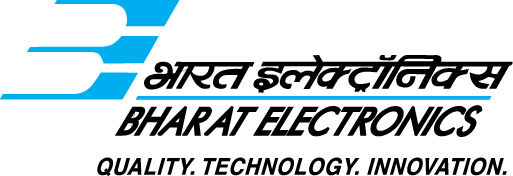 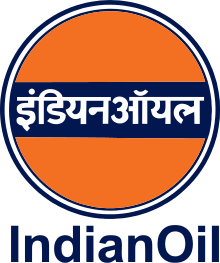 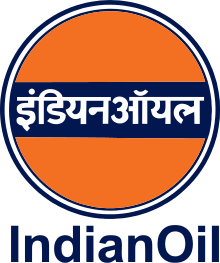 Sr. No.Particulars Rate Per Unit (INR)1234567Card Based access machine Exit SwitchEM Lock Power SupplyRFID CardInstallation chargesGST on total amount 1500.00550.002100.00850.0015.001500.00@18% extra